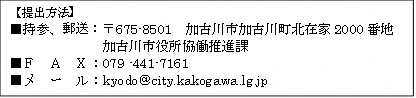 		掲載申込書１　団体概要について※問合先には、貴団体への問合せがあった際の連絡先をご記入ください。■注意事項フリガナ団体名フリガナ団体名フリガナ代表者名フリガナ代表者名所在地所在地※事務所がある場合のみ、ご記入ください。設立年設立年　　　昭和・平成　　　　　  　　　　　　　　　年ホームページ・SNS等ＵＲＬホームページ・SNS等ＵＲＬ会　費会　費無　　・　　有　　〔　　　　　　　　　円〕（例：月2,000円、年12,000円等）活動頻度活動頻度（例：週１回、月２回、毎月第２木曜日、不定期等）会員数会員数　　　　　　　　　　　　　　　　　　　　　　人会員の中で最も多い年齢層会員の中で最も多い年齢層以下の当てはまるもの１つに「○」をご記入ください。会員の中で最も多い年齢層会員の中で最も多い年齢層１（　　）６０歳以上２（　　）４０歳以上～６０歳未満３（　　）２０歳以上～４０歳未満４（　　）２０歳未満会員の男女構成会員の男女構成以下の当てはまるもの１つに「○」をご記入ください。会員の男女構成会員の男女構成１（　　）男性が多い２（　　）女性が多い３（　　）男女同じぐらい主な活動範囲（活動拠点を含む）主な活動範囲（活動拠点を含む）以下の当てはまるもの１つに「○」をご記入ください。なお、活動範囲が複数の場合は、「15市内全域」を選択してください。主な活動範囲（活動拠点を含む）主な活動範囲（活動拠点を含む）　１（　　）加古川町地区　　２（　　）神野町地区　３（　　）野口町地区　　　４（　　）平岡町地区　５（　　）尾上町地区　　　６（　　）別府町地区　７（　　）八幡町地区　　　８（　　）平荘町地区　９（　　）上荘町地区　　　10（　　）東神吉町地区　11（　　）西神吉町地区　　12（　　）米田町地区13（　　）金沢町地区　　　14（　　）志方町地区15（　　）市内全域活動分野活動分野以下の当てはまるもの全てに「○」をご記入ください。そのうち、主な活動分野１つに「◎」をご記入ください。活動分野活動分野　１（　　）福祉　　　　　２（　　）子育て・教育　３（　　）環境　　　　　４（　　）防災・防犯　５（　　）まちづくり　　６（　　）文化・芸術　７（　　）スポーツ　　　８（　　）観光・産業　９（　　）健康・医療　　10（　　）人権・平和　11（　　）男女共同参画　12（　　）消費者　13（　　）生涯学習　　　14（　　）地域活動　15（　　）国際交流　　　16（　　）その他活動内容活動内容活動の内容について、以下の当てはまるもの１つに「○」をご記入ください。活動内容活動内容　１（　　）会員の親睦　２（　　）まちのにぎわいの創出　３（　　）地域・社会課題の解決（まちづくり）　４（　　）その他〔　　　　　　　　　　　　　　　　　〕活動内容活動内容具体的な活動内容をご記入ください。活動内容活動内容今後の展望今後の展望以下の当てはまるもの全てに「○」をご記入ください。今後の展望今後の展望　１（　　）会員数を増やしたい。　２（　　）イベント等の参加者を増やしたい。　３（　　）他の団体と連携して活動したい。問合先電話問合先メールアドレス問合先フリガナ担当者名ご記入いただきました情報は市のホームページにおいて公開しますので、「問合先」に公開したくない項目がある場合は、各項目の右枠欄に「×」をご記入ください。